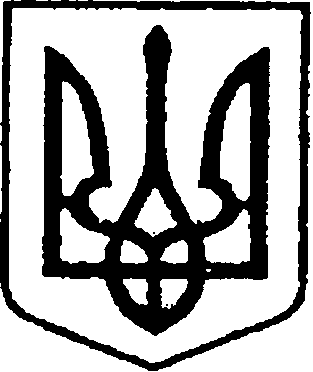 УКРАЇНАЧЕРНІГІВСЬКА ОБЛАСТЬН І Ж И Н С Ь К А  М І С Ь К А  Р А Д Апл. імені Івана Франка, 1, м. Ніжин, 16600, тел. (04631)7-12-59, е-mail: nemrada_post@cg.gov.uaсайт: https://nizhynrada.gov.uaкод згідно з ЄДРПОУ 04061783________________№_________На                  №______________від_________Кабінету Міністрів України                                                                                 Верховній Раді УкраїниЗВЕРНЕННЯдепутатів Ніжинської міської ради Чернігівської області щодо недопущення погіршення фінансової спроможності місцевого самоврядуванняВраховуючи те, що 20 жовтня 2021 року Верховна Рада України зняла з розгляду Законопроект №6062 «Про внесення змін до Бюджетного кодексу України», ми, депутати Ніжинської міської ради Чернігівської області просимо:1. Доопрацювати Законопроект №6062 «Про внесення змін до Бюджетного кодексу України» у Комітеті Верховної Ради України з питань бюджету та врахувати наступне:- Забезпечити зарахування до бюджетів місцевого самоврядування 65% ПДФО;- Не допустити ліквідацію бюджетів розвитку місцевих бюджетів;- Вилучення до державного бюджету залишків освітньої субвенції вважати неприпустимим;- Не допустити втручання держави у самостійність місцевого самоврядування шляхом розширення контрольних  функцій Міністерства фінансів України та місцевих державних адміністрацій, зокрема в частині зупинення рішень місцевих рад щодо бюджету;- Врегулювати питання заборгованості за середньостроковими позиками, що утворилася у 2009-2014 роках, виключно у законодавчий спосіб;- Кошти з продажу комунального майна 100% зараховувати до місцевих бюджетів.2. При доопрацюванні до другого читання проекту Закону України «Про Державний бюджет України на 2022 рік» №6000 врахувати такі пропозиції:- Збільшити обсяг додаткової дотації на здійснення переданих з державного бюджету видатків на утримання закладів освіти та охорони здоров’я до 15 млрд. грн.;- Забезпечити стабілізаційну дотацію у розмірі  2 млрд. грн.Прийнято на засіданні  15-ї чергової сесії   Ніжинської міської ради VIII скликання  26.10.2021 рокуЗ повагоюМіський голова							  Олександр КОДОЛА